ПОЯСНЕНИЯ к бухгалтерскому балансу и отчету о финансовых результатахООО «УЮТНЫЙ ДОМ» за 2023 год /фрагмент/<…>10. Корректировка показателей в бухгалтерской (финансовой) отчетности. Исправление ошибокВ настоящей отчетности исправлены существенные ошибки прошлого года, выявленные после даты утверждения такой отчетности в установленном законодательством РФ порядке с применением ПБУ 22/2010 «Исправление ошибок в бухгалтерском учете и отчетности» (утв. Приказом Минфина России от 28.06.2010 N 63н).При исправлении ошибки применены правила, согласно которым существенная ошибка предшествующего отчетного года, выявленная после утверждения бухгалтерской отчетности за этот год, исправляется (п. 9 ПБУ 22/2010):записями по соответствующим счетам бухгалтерского учета в текущем отчетном периоде с применением счета 84 "Нераспределенная прибыль (непокрытый убыток)";путем пересчета сравнительных показателей за отчетные периоды, отраженных в бухгалтерской отчетности организации за текущий отчетный год (ретроспективный пересчет).Утвержденная бухгалтерская отчетность за предшествующие отчетные периоды не подлежит исправлению и повторному представлению пользователям бухгалтерской отчетности, даже если в ней обнаружены ошибки (ч. 9 ст. 13 Федерального закона от 06.12.2011 N 402-ФЗ, п. 10 ПБУ 22/2010).10.1. Характер ошибки и причины корректировок Основанием для внесения исправлений в бухгалтерский учет послужил несвоевременный переход организации на ФСБУ 6/2020 «Основные средства» (утв. Приказом Минфина России от 17.09.2020 N 204н), ставший обязательным к применению с 01.01.2022.В декабре 2023 Организация обнаружила работающие ОС, которые по данным бухучета были полностью самортизированы:Трансформаторная подстанция — в сентябре 2021 года;Раскроечный центр Filato — в июне 2022 года. Исходя из п. 32, п. 37 ФСБУ 6/2020, п. 51 МСФО (IAS) 16, если основное средство продолжает эксплуатироваться, но в учете оно полностью самортизировано, это означает, что организация должна пересмотреть СПИ и пересчитать амортизацию таким образом, чтобы только к концу срока амортизации балансовая стоимость этого объекта стала равной нулю или равной его ликвидационной стоимости (в случае ее определения).Переход на ФСБУ 6 по этим ОС на 31.12.2021 не выполнялся, СПИ не пересматривался.10.2. Корректировка данных бухгалтерского учета и отчетностиДля исправления ошибки СПИ указанных основных средств пересмотрен, пересчитана амортизация и балансовая стоимость. В учет внесены корректировки.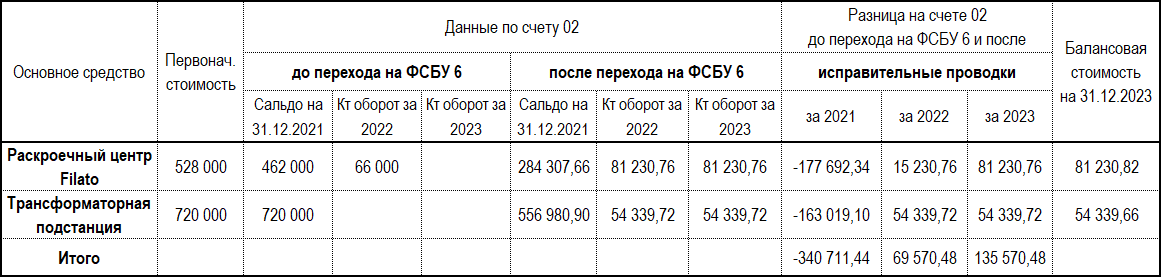 Баланс на 31.01.2023 сформирован с учетом исправленных ошибок и ретроспективного пересчета сравнительных данных за предшествующие отчетные периоды — скорректированы остатки 2021 года (межотчетный период) и 2022 года. 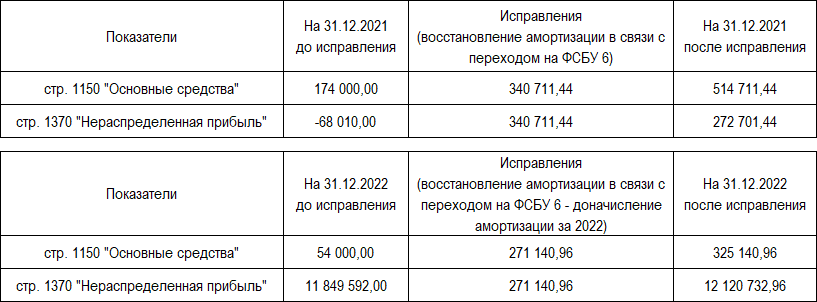 В результате исправления существенной ошибки путем ретроспективного пересчета сравнительных данных бухгалтерской отчетности в бухгалтерском балансе скорректированы показатели строк 1150 «Основные средства» и 1370 «Нераспределенная прибыль»:стр. 1150 «Основные средства»:на 31 декабря 2021 г. — 514 711,44 руб. В балансе 2022 по строке было сальдо 174 000 руб. + исправлена ошибка на 340 711,44 руб.;на 31 декабря 2022 г. — 325 140,96 руб. В балансе 2022 по строке было сальдо 54 000 руб. + исправлена ошибка на 271 140,96 руб.;стр. 1370 «нераспределенная прибыль»:на 31 декабря 2021 г. — 272 701,44 руб. В балансе 2022 по строке было сальдо -68 010 руб. + исправлена ошибка на 340 711,44 руб.;на 31 декабря 2022 г. — 12 120 732 руб. В балансе 2022 по строке было сальдо 11 849 592 руб. + исправлена ошибка на 271 140,96 руб.;В Отчет о финансовых результатах (ОФР) внсены корректировки по суммам амортизации, которая должна была начисляться по счетам:20.01 «Основное производство» — 15 230,76 руб.;26 «Общехозяйственные расходы» — 54 339,72 руб.;В ОФР скорректированы данные по строкам:2120 «Себестоимость продаж»:на Январь-декабрь 2022 — - 135 230,76 руб. В балансе 2022 по строке было сальдо — - 120 000,00 + исправлена ошибка на -15 230,76 руб.;2220 «Управленческие расходы»:на Январь-декабрь 2022 — - 54 339,72 руб. В балансе 2022 по строке было сальдо — 0 + исправлена ошибка на -54 339,72 руб.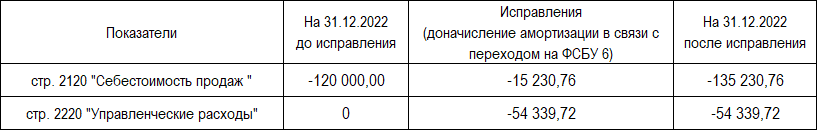 Скорректированные данные за 2022 год в ОФР: 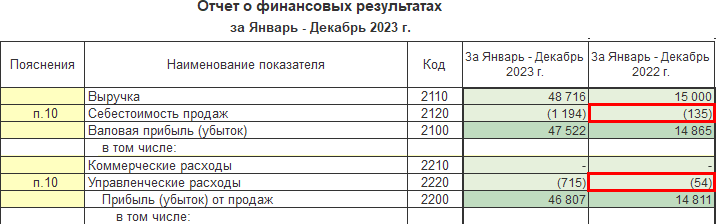 В отчете об изменениях капитала за 2023 г. в разделе 1 «Движение капитала»:Показатель строки 3100 «Величина капитала на 31 декабря 2021 г.» по графе «Нераспределенная прибыль (непокрытый убыток)» увеличен с -68 010 руб. на 340 711,44 руб. (сумму восстановленной амортизации) и составил 272 701,44 руб. В показателе строки 3217 «Исправление ошибки: несоответствие учетной политики» за 2022 г. в графе «Нераспределенная прибыль (непокрытый убыток)» отражена доначисленная амортизация за 2022 год - 69 570,48 руб. Показатель итоговой строки 3200 «Величина капитала на 31 декабря 2022 г.» в графе «Нераспределенная прибыль (непокрытый убыток)» увеличен на 340 711,44 руб. и уменьшен на 69 570,48 руб. В результате корректировок показатель капитала увеличился с 11 849 592,00 руб. до 12 120 733,44 руб.В разделе 2 «Корректировки в связи с изменением учетной политики и исправлением ошибок» в строке 3421 «исправлением ошибок»:по графе «На 31 декабря 2021 г.» отражена корректировка нераспределенной прибыли в связи с исправлением ошибки (восстановление амортизации при переходе на ФСБУ 6) в сумме 340 711,44 руб.;по графе «Изменение капитала за 2022 г.» «за счет чистой прибыли (убытка)» отражена сумма доначисленной амортизации (- 69 570,48).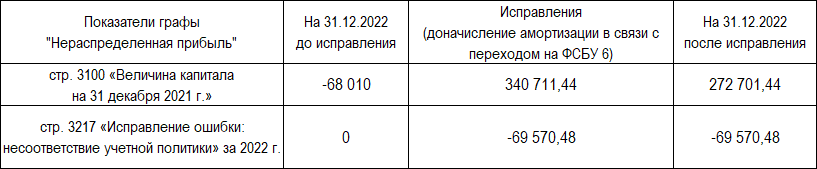 Скорректированные данные в отчете об изменении капитала: 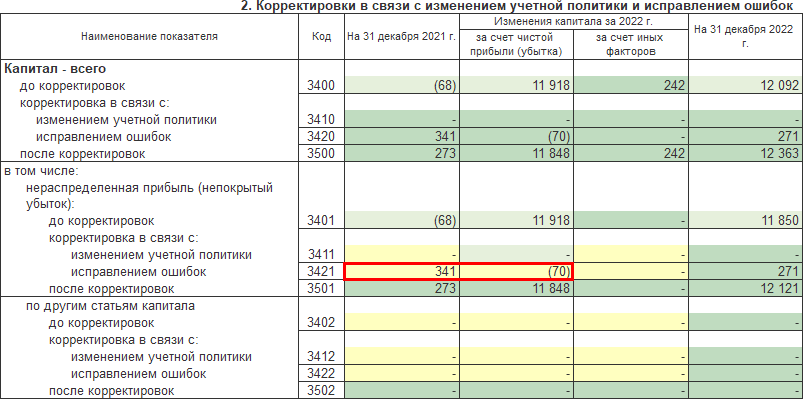 <…>